Harmonogram akcji WMTDay 2015r w Szkole Podstawowej nr 111. 18.09. 2015r Wywieszenie plakatów dotyczących Światowego Dnia Tabliczki Mnożenia.2. 20- 24.09.09.2015r Przygotowanie do akcji:- wywieszenie plakatów,- ogłoszenie na stronie internetowej szkoły,- napisanie listu do rodziców i zachęcenie ich do udziału w egzaminie - „Hasła dnia”, „Spacery matematyczne”, „Marmur”, Karty matematyczne”( uczniowie wzajemnie przypominają sobie tabliczkę mnożenia).- ustalenia osób które będą egzaminatorami ( dopuszczalne konkursy w klasie), 3. 25.09.2015r8.00-8.15 Ceremonia otwarcia V WMTDay9.00-12.50 Egzaminy w szkole- przerwy ( 5 punktów egzaminujących). Zdający dostają odznakę Eksperta Tabliczki Mnożenia.*2 punkty korytarz II piętro klasa 4a i 4b,*2 punkty korytarz I piętro klasa 4d, 4e,*1punkt parter klasa 4c.Wyjścia poza szkołę:klasa 4a i 4b– 3 godzina lekcyjna- sklep Gawra, Miśki p. D. Ciołkiewicz ( wybrane 2 patrole)klasa 4 d i 4e - 3 godzina lekcyjna koło sklepów Koala ( wybrane 2 patrole)klasa 4c- 3 godzina lekcyjna koło koło Biedronki H. Wielgus ( wybrane 2 patrole).12.45-13.30 ( konkurs trea po 3 minuty) konkurs MT EKSPERT w szkole – uczniowie chętni, którzy zdali egzamin w sali 22. Zdający otrzymują Międzynarodowy Certyfikat MT EKSPERT.17.30 – 18.00 Egzamin dla rodziców w sali 22. ( odpowiedzialna p. H. Wielgus)Zdający rodzice otrzymują Międzynarodowy Certyfikat MT EKSPERT.4. 28.09.2015r- Podsumowanie akcji.Reportaż z akcji – gazeta lokalna ( p. Maryla Pietrusińska)Wysłanie sprawozdania do Organizatora Głównego.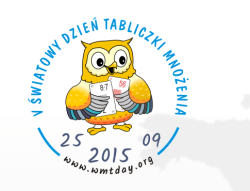 